Women Healing the WoundsThe National Council of Catholic WomenCares About Your Safety 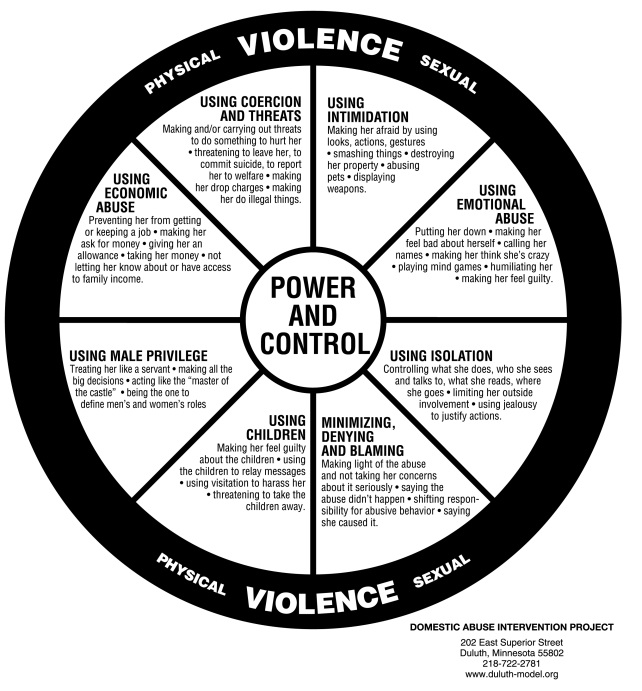 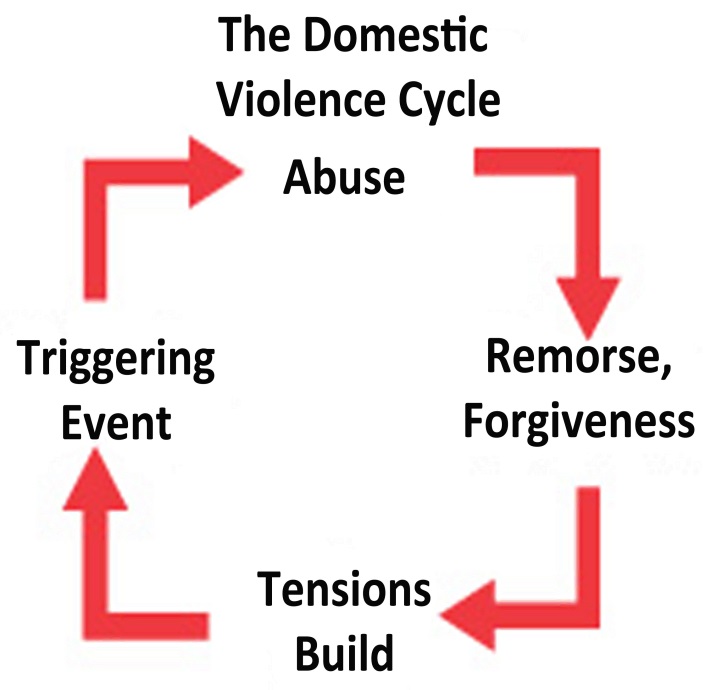 